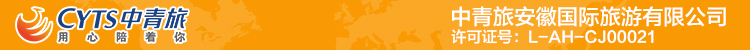 希腊+西班牙+葡萄牙 16 天行程单浪漫希腊遇见热辣南欧行程安排费用说明其他说明产品编号SHZY20247783出发地上海市目的地西班牙行程天数16去程交通飞机返程交通飞机参考航班上海赫尔辛基巴塞罗那上海赫尔辛基巴塞罗那上海赫尔辛基巴塞罗那上海赫尔辛基巴塞罗那上海赫尔辛基巴塞罗那产品亮点 优选航司：精选吉祥航空公司，巴塞罗那进，雅典直飞回上海，不走回头路，全国可申请联运，轻松出行； 优选航司：精选吉祥航空公司，巴塞罗那进，雅典直飞回上海，不走回头路，全国可申请联运，轻松出行； 优选航司：精选吉祥航空公司，巴塞罗那进，雅典直飞回上海，不走回头路，全国可申请联运，轻松出行； 优选航司：精选吉祥航空公司，巴塞罗那进，雅典直飞回上海，不走回头路，全国可申请联运，轻松出行； 优选航司：精选吉祥航空公司，巴塞罗那进，雅典直飞回上海，不走回头路，全国可申请联运，轻松出行；产品介绍 精选体验：  热情西班牙：高迪的艺术重镇—巴塞罗那//西班牙皇家首都—马德里//弗朗明戈发源地—塞维利亚//伊斯兰王朝古都—格拉纳达 风车小镇-孔苏埃格拉//世界文化遗产古城—托莱多//斗牛的发源地－龙达； 国粹体验：歌唱、舞蹈、器乐融于一体的西班牙艺术瑰宝-弗朗明戈表演 酒如人生，品酒品人生：特别安排从 17 世纪酿造葡萄酒至今的桃乐丝酒庄，品三种葡萄酒。  迷人葡萄牙：曾经的航海帝国—里斯本，欧洲最西端-罗卡角；  古希腊的神话之地-雅典卫城：悠久历史的世界七大奇迹之一，穿梭其中，细细品味古希腊神话的深远寓意和独特魅力； 德尔菲遗址：古希腊神话中的“世界中心”，它既有壮丽的自然景色也充满着宗教含义； 梅黛奥拉：屹立山峰顶端的“天空之城”，雄伟而壮观；  宠爱圣托里尼岛：当火山如同神之手一般，将圣托里尼岛雕刻成月牙一弯时，它注定要成为爱琴海上最璀璨的明珠，蓝顶白墙、 唯美落日，爱琴海编织的浪漫迷梦让人沉醉, 全天自由活动，让你切身体会爱情海的浪漫美景；  东升西落是最普通的时光轮回，日出日落是最自然的时间流逝，但有一个地方让日落这件原本普通常见的景象变得美丽又奇特。 我们特别安排在临海火山断崖上的 OIA 小镇欣赏被称为是全世界最美丽的日落之一，并享用美味的三道式西餐。  世遗巡礼： 阿尔罕布拉宫：摩尔人留存在西班牙所有古迹中的鼎盛之作，有“宫殿之城”和“世界奇迹”之称。  圣家族大教堂：高迪最伟大的作品，也是世界上唯一一座还未完工就被列为世界遗产的建筑物。  奎尔公园：极具浪漫主义色彩并由马赛克组成的公益园区，其园林设计充满了高迪自然主义的理念。  托莱多：西班牙曾经的首都，整座古城列为世界文化遗产，也被誉为“三种文化之都”。 精选体验：  热情西班牙：高迪的艺术重镇—巴塞罗那//西班牙皇家首都—马德里//弗朗明戈发源地—塞维利亚//伊斯兰王朝古都—格拉纳达 风车小镇-孔苏埃格拉//世界文化遗产古城—托莱多//斗牛的发源地－龙达； 国粹体验：歌唱、舞蹈、器乐融于一体的西班牙艺术瑰宝-弗朗明戈表演 酒如人生，品酒品人生：特别安排从 17 世纪酿造葡萄酒至今的桃乐丝酒庄，品三种葡萄酒。  迷人葡萄牙：曾经的航海帝国—里斯本，欧洲最西端-罗卡角；  古希腊的神话之地-雅典卫城：悠久历史的世界七大奇迹之一，穿梭其中，细细品味古希腊神话的深远寓意和独特魅力； 德尔菲遗址：古希腊神话中的“世界中心”，它既有壮丽的自然景色也充满着宗教含义； 梅黛奥拉：屹立山峰顶端的“天空之城”，雄伟而壮观；  宠爱圣托里尼岛：当火山如同神之手一般，将圣托里尼岛雕刻成月牙一弯时，它注定要成为爱琴海上最璀璨的明珠，蓝顶白墙、 唯美落日，爱琴海编织的浪漫迷梦让人沉醉, 全天自由活动，让你切身体会爱情海的浪漫美景；  东升西落是最普通的时光轮回，日出日落是最自然的时间流逝，但有一个地方让日落这件原本普通常见的景象变得美丽又奇特。 我们特别安排在临海火山断崖上的 OIA 小镇欣赏被称为是全世界最美丽的日落之一，并享用美味的三道式西餐。  世遗巡礼： 阿尔罕布拉宫：摩尔人留存在西班牙所有古迹中的鼎盛之作，有“宫殿之城”和“世界奇迹”之称。  圣家族大教堂：高迪最伟大的作品，也是世界上唯一一座还未完工就被列为世界遗产的建筑物。  奎尔公园：极具浪漫主义色彩并由马赛克组成的公益园区，其园林设计充满了高迪自然主义的理念。  托莱多：西班牙曾经的首都，整座古城列为世界文化遗产，也被誉为“三种文化之都”。 精选体验：  热情西班牙：高迪的艺术重镇—巴塞罗那//西班牙皇家首都—马德里//弗朗明戈发源地—塞维利亚//伊斯兰王朝古都—格拉纳达 风车小镇-孔苏埃格拉//世界文化遗产古城—托莱多//斗牛的发源地－龙达； 国粹体验：歌唱、舞蹈、器乐融于一体的西班牙艺术瑰宝-弗朗明戈表演 酒如人生，品酒品人生：特别安排从 17 世纪酿造葡萄酒至今的桃乐丝酒庄，品三种葡萄酒。  迷人葡萄牙：曾经的航海帝国—里斯本，欧洲最西端-罗卡角；  古希腊的神话之地-雅典卫城：悠久历史的世界七大奇迹之一，穿梭其中，细细品味古希腊神话的深远寓意和独特魅力； 德尔菲遗址：古希腊神话中的“世界中心”，它既有壮丽的自然景色也充满着宗教含义； 梅黛奥拉：屹立山峰顶端的“天空之城”，雄伟而壮观；  宠爱圣托里尼岛：当火山如同神之手一般，将圣托里尼岛雕刻成月牙一弯时，它注定要成为爱琴海上最璀璨的明珠，蓝顶白墙、 唯美落日，爱琴海编织的浪漫迷梦让人沉醉, 全天自由活动，让你切身体会爱情海的浪漫美景；  东升西落是最普通的时光轮回，日出日落是最自然的时间流逝，但有一个地方让日落这件原本普通常见的景象变得美丽又奇特。 我们特别安排在临海火山断崖上的 OIA 小镇欣赏被称为是全世界最美丽的日落之一，并享用美味的三道式西餐。  世遗巡礼： 阿尔罕布拉宫：摩尔人留存在西班牙所有古迹中的鼎盛之作，有“宫殿之城”和“世界奇迹”之称。  圣家族大教堂：高迪最伟大的作品，也是世界上唯一一座还未完工就被列为世界遗产的建筑物。  奎尔公园：极具浪漫主义色彩并由马赛克组成的公益园区，其园林设计充满了高迪自然主义的理念。  托莱多：西班牙曾经的首都，整座古城列为世界文化遗产，也被誉为“三种文化之都”。 精选体验：  热情西班牙：高迪的艺术重镇—巴塞罗那//西班牙皇家首都—马德里//弗朗明戈发源地—塞维利亚//伊斯兰王朝古都—格拉纳达 风车小镇-孔苏埃格拉//世界文化遗产古城—托莱多//斗牛的发源地－龙达； 国粹体验：歌唱、舞蹈、器乐融于一体的西班牙艺术瑰宝-弗朗明戈表演 酒如人生，品酒品人生：特别安排从 17 世纪酿造葡萄酒至今的桃乐丝酒庄，品三种葡萄酒。  迷人葡萄牙：曾经的航海帝国—里斯本，欧洲最西端-罗卡角；  古希腊的神话之地-雅典卫城：悠久历史的世界七大奇迹之一，穿梭其中，细细品味古希腊神话的深远寓意和独特魅力； 德尔菲遗址：古希腊神话中的“世界中心”，它既有壮丽的自然景色也充满着宗教含义； 梅黛奥拉：屹立山峰顶端的“天空之城”，雄伟而壮观；  宠爱圣托里尼岛：当火山如同神之手一般，将圣托里尼岛雕刻成月牙一弯时，它注定要成为爱琴海上最璀璨的明珠，蓝顶白墙、 唯美落日，爱琴海编织的浪漫迷梦让人沉醉, 全天自由活动，让你切身体会爱情海的浪漫美景；  东升西落是最普通的时光轮回，日出日落是最自然的时间流逝，但有一个地方让日落这件原本普通常见的景象变得美丽又奇特。 我们特别安排在临海火山断崖上的 OIA 小镇欣赏被称为是全世界最美丽的日落之一，并享用美味的三道式西餐。  世遗巡礼： 阿尔罕布拉宫：摩尔人留存在西班牙所有古迹中的鼎盛之作，有“宫殿之城”和“世界奇迹”之称。  圣家族大教堂：高迪最伟大的作品，也是世界上唯一一座还未完工就被列为世界遗产的建筑物。  奎尔公园：极具浪漫主义色彩并由马赛克组成的公益园区，其园林设计充满了高迪自然主义的理念。  托莱多：西班牙曾经的首都，整座古城列为世界文化遗产，也被誉为“三种文化之都”。 精选体验：  热情西班牙：高迪的艺术重镇—巴塞罗那//西班牙皇家首都—马德里//弗朗明戈发源地—塞维利亚//伊斯兰王朝古都—格拉纳达 风车小镇-孔苏埃格拉//世界文化遗产古城—托莱多//斗牛的发源地－龙达； 国粹体验：歌唱、舞蹈、器乐融于一体的西班牙艺术瑰宝-弗朗明戈表演 酒如人生，品酒品人生：特别安排从 17 世纪酿造葡萄酒至今的桃乐丝酒庄，品三种葡萄酒。  迷人葡萄牙：曾经的航海帝国—里斯本，欧洲最西端-罗卡角；  古希腊的神话之地-雅典卫城：悠久历史的世界七大奇迹之一，穿梭其中，细细品味古希腊神话的深远寓意和独特魅力； 德尔菲遗址：古希腊神话中的“世界中心”，它既有壮丽的自然景色也充满着宗教含义； 梅黛奥拉：屹立山峰顶端的“天空之城”，雄伟而壮观；  宠爱圣托里尼岛：当火山如同神之手一般，将圣托里尼岛雕刻成月牙一弯时，它注定要成为爱琴海上最璀璨的明珠，蓝顶白墙、 唯美落日，爱琴海编织的浪漫迷梦让人沉醉, 全天自由活动，让你切身体会爱情海的浪漫美景；  东升西落是最普通的时光轮回，日出日落是最自然的时间流逝，但有一个地方让日落这件原本普通常见的景象变得美丽又奇特。 我们特别安排在临海火山断崖上的 OIA 小镇欣赏被称为是全世界最美丽的日落之一，并享用美味的三道式西餐。  世遗巡礼： 阿尔罕布拉宫：摩尔人留存在西班牙所有古迹中的鼎盛之作，有“宫殿之城”和“世界奇迹”之称。  圣家族大教堂：高迪最伟大的作品，也是世界上唯一一座还未完工就被列为世界遗产的建筑物。  奎尔公园：极具浪漫主义色彩并由马赛克组成的公益园区，其园林设计充满了高迪自然主义的理念。  托莱多：西班牙曾经的首都，整座古城列为世界文化遗产，也被誉为“三种文化之都”。D1D1行程详情希腊+西班牙+葡萄牙 16 天第一天	上海赫尔辛基巴塞罗那 用餐早餐：X     午餐：X     晚餐：X   住宿ooking网评四星酒店D2D2行程详情希腊+西班牙+葡萄牙 16 天第二天	巴塞罗那用餐早餐：西式自助     午餐：海鲜饭     晚餐：X   住宿ooking网评四星酒店D3D3行程详情希腊+西班牙+葡萄牙 16 天第三天	巴塞罗那—315公里—萨拉戈萨用餐早餐：西式自助     午餐：中式团餐     晚餐：X   住宿ooking网评四星酒店D4D4行程详情希腊+西班牙+葡萄牙 16 天第四天	萨拉戈萨—385公里—马德里用餐早餐：西式自助     午餐：火腿特色餐     晚餐：X   住宿ooking网评四星酒店D5D5行程详情希腊+西班牙+葡萄牙 16 天第五天	马德里—75公里—托莱多—60公里—孔苏埃格拉—280公里—科尔多瓦用餐早餐：西式自助     午餐：X     晚餐：中式团餐   住宿ooking网评四星酒店D6D6行程详情希腊+西班牙+葡萄牙 16 天第六天	科尔多瓦—200公里—格拉纳达用餐早餐：西式自助     午餐：中式团餐     晚餐：X   住宿ooking网评四星酒店D7D7行程详情希腊+西班牙+葡萄牙 16 天第七天	格拉纳达—180公里—龙达—125公里—塞维利亚用餐早餐：西式自助     午餐：中式团餐     晚餐：X   住宿ooking网评四星酒店D8D8行程详情希腊+西班牙+葡萄牙 16 天第八天	塞维利亚-400公里—里斯本用餐早餐：西式自助     午餐：X     晚餐：葡萄牙鳕鱼餐   住宿ooking网评四星酒店D9D9行程详情希腊+西班牙+葡萄牙 16 天第九天	里斯本雅典     参考航班：待定用餐早餐：西式自助     午餐：X     晚餐：中式团餐   住宿ooking网评四星酒店D10D10行程详情希腊+西班牙+葡萄牙 16 天第十天	雅典-德尔菲-卡兰巴卡 用餐早餐：西式自助     午餐：峡谷景观餐     晚餐：酒店自助餐   住宿ooking网评四星酒店D11D11行程详情希腊+西班牙+葡萄牙 16 天第十一天	卡兰巴卡-梅黛奥拉-雅典                       用餐早餐：西式自助     午餐：希式午餐     晚餐：中式团餐   住宿ooking网评四星酒店D12D12行程详情希腊+西班牙+葡萄牙 16 天第十二天	雅典—SANTORINI圣托里尼岛                             参考时间待定用餐早餐：打包早餐     午餐：X     晚餐：落日特色餐   住宿悬崖酒店 GIZIS 或 BUTTERFLYD13D13行程详情希腊+西班牙+葡萄牙 16 天第十三天	SANTORINI圣托里尼岛 用餐早餐：西式自助     午餐：X     晚餐：X   住宿悬崖酒店 GIZIS 或 BUTTERFLYD14D14行程详情希腊+西班牙+葡萄牙 16 天第十四天	SANTORINI圣托里尼岛—雅典                             参考时间待定用餐早餐：西式自助     午餐：X     晚餐：X   住宿ooking网评四星酒店D15D15行程详情希腊+西班牙+葡萄牙 16 天第十五天	雅典上海    参考航班：HO1658   13:45  05:05+1     参考飞行时长：11小时10分钟用餐早餐：西式自助     午餐：X     晚餐：X   住宿飞机上D16D16行程详情希腊+西班牙+葡萄牙 16 天第十六天	上海用餐早餐：X     午餐：X     晚餐：X   住宿X费用包含服务内容包含服务内容包含服务内容包含费用不包含服务内容不包含服务内容不包含服务内容不包含预订须知儿童价格温馨提示特别提醒退改规则游客取消规则签证信息签证办理与销签报名材料材料真实性保险信息旅游保险保险信息《中国公民出国(境) 旅游安全文明行为指南》